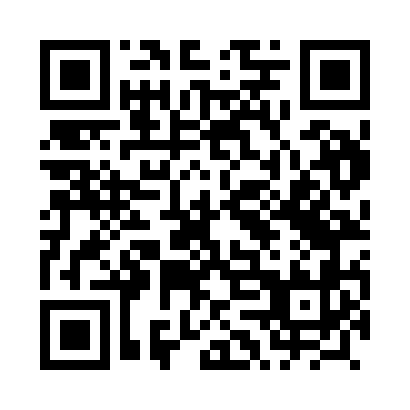 Prayer times for Wyszecino, PolandWed 1 May 2024 - Fri 31 May 2024High Latitude Method: Angle Based RulePrayer Calculation Method: Muslim World LeagueAsar Calculation Method: HanafiPrayer times provided by https://www.salahtimes.comDateDayFajrSunriseDhuhrAsrMaghribIsha1Wed2:315:0912:455:558:2210:512Thu2:305:0612:455:568:2410:523Fri2:295:0412:455:588:2610:534Sat2:285:0212:445:598:2710:535Sun2:275:0012:446:008:2910:546Mon2:264:5812:446:018:3110:557Tue2:254:5612:446:028:3310:568Wed2:254:5412:446:038:3510:569Thu2:244:5212:446:048:3710:5710Fri2:234:5112:446:058:3810:5811Sat2:224:4912:446:068:4010:5912Sun2:214:4712:446:078:4210:5913Mon2:214:4512:446:088:4411:0014Tue2:204:4312:446:098:4611:0115Wed2:194:4212:446:108:4711:0216Thu2:194:4012:446:118:4911:0217Fri2:184:3812:446:128:5111:0318Sat2:174:3712:446:138:5211:0419Sun2:174:3512:446:148:5411:0520Mon2:164:3412:446:158:5611:0521Tue2:164:3212:446:168:5711:0622Wed2:154:3112:446:178:5911:0723Thu2:154:2912:446:189:0011:0824Fri2:144:2812:456:199:0211:0825Sat2:144:2712:456:209:0311:0926Sun2:134:2512:456:219:0511:1027Mon2:134:2412:456:219:0611:1028Tue2:124:2312:456:229:0811:1129Wed2:124:2212:456:239:0911:1230Thu2:124:2112:456:249:1011:1231Fri2:114:2012:456:249:1211:13